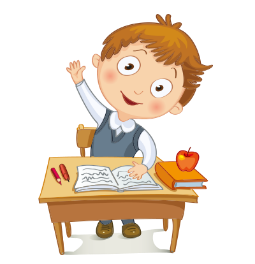 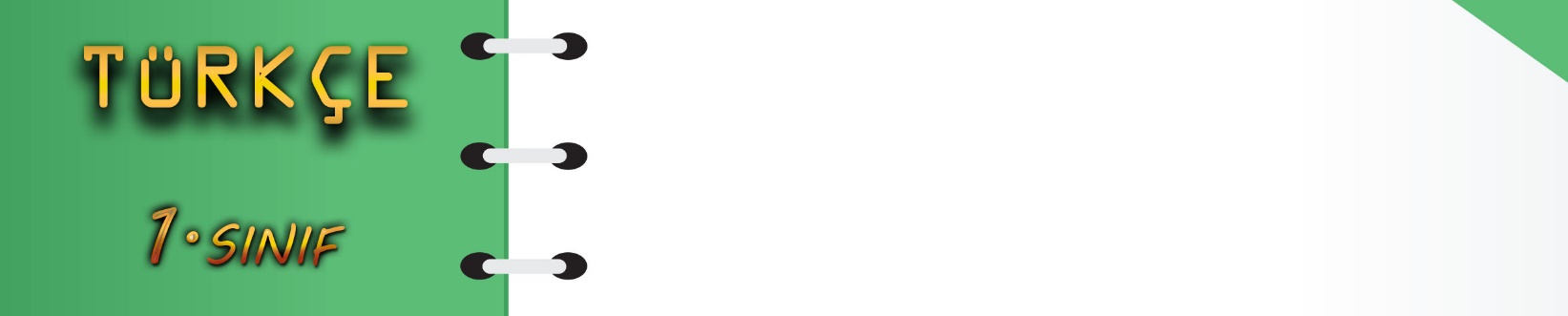        Aşağıdaki metinde boş bırakılan yerlere uygun noktalama işaretlerini kayalım.   Dün okulun bahçesinde Gamze(    ) Ayla (    )  Filiz bisiklet bindik(   ) Ayla(    ) nın bisikleti çok güzeldi(     ) Sırayla bisiklete biniyorduk (      ) Hakan da bisiklete binebilir miyim dedi (    )           Eyvah Alilerin evi yanıyor(    ) Etrafta   Kimse yoktu (    ) Kimi aramalıydım (    )    Hemen itfaiyeyi aradım(     ) Yangını gelip    söndürdüler (     ) Ali (    ) nin ailesi çok    üzgündü (    ) Bütün mahalle Ali (   )nin   Ailesine yardım etti(   )       Hey arabayı buraya park etme(   )  Sonra  çöp arabası çöpleri almadan gidiyor (   )          Dağların başında neden hep duman olur(     )Küçükken çok merak ederdim (      ) Yaşasın artık biliyorum (      )Ahmet (    ) in amcası ameliyat olmuş (   )      Pazardan kiraz (    ) kayısı (    ) aldım (     )Parkta kimimle tanıştın (     )İmdat bakkala hırsız girdi (    )Ben büyüyünce avukat olacağım (    )Cuma günü bize gelir misin(    )Dikkat  köpek var (     )Fatma (   )nın silgisi kayboldu(   )Burcu neden hasta oldu (    )Ağaçta kaç tane kuş var (     )Offf elime çay döküldü (     )Hasan(   )nın tavuklarını tilki yedi (   )Tavuklar neden kuşlar gibi uçamaz(   )